Име на ученика: ………………………………………………1. Направи звуков модел на думите. Раздели думите на срички. 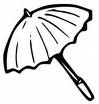 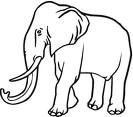 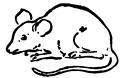 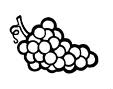 2. Свържи рисунката със съответния звуков модел.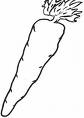 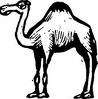 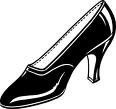 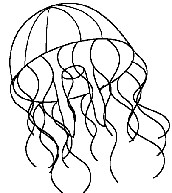 3. Запиши елементите.4. Запиши от дъската дадените елементи.